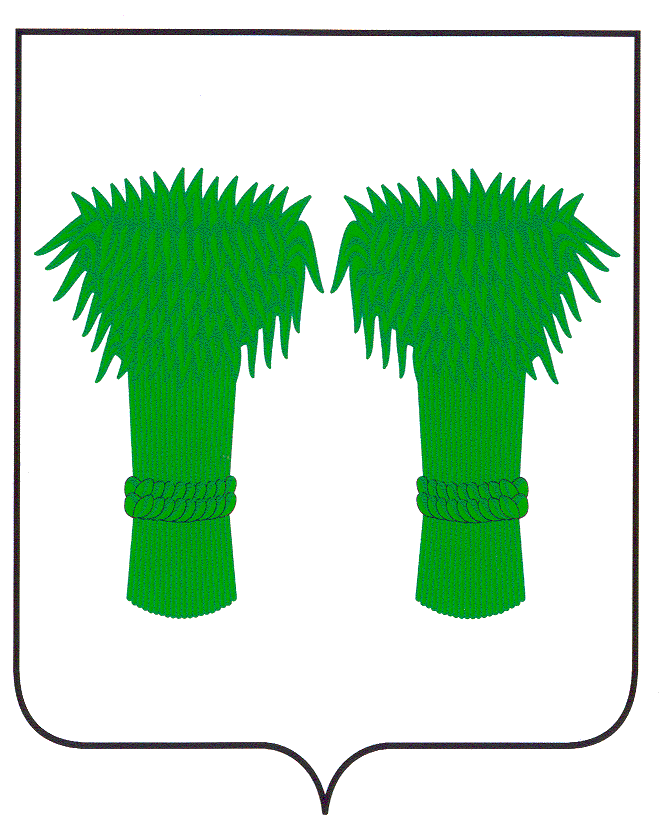  МУНИЦИПАЛЬНЫЙ  ВЕСТНИК                                       информационный бюллетень                                 Официальное издание районного Собрания депутатов и                               администрации Кадыйского муниципального районаРОССИЙСКАЯ ФЕДЕРАЦИЯКОСТРОМСКАЯ ОБЛАСТЬАДМИНИСТРАЦИЯ КАДЫЙСКОГО МУНИЦИПАЛЬНОГО РАЙОНАПОСТАНОВЛЕНИЕ «  4  »  апреля  2018 года                                                                                                                                             №   91Об утверждении Положения об отделе образования администрации Кадыйского муниципального района Костромской области    В целях приведения  в соответствие с действующим  законодательством  Российской Федерации, руководствуясь  Федеральным законом от 06.10.2003 г. № 131-ФЗ «Об общих принципах организации местного самоуправления в Российской Федерации»,  Уставом Кадыйского муниципального района,ПОСТАНОВЛЯЮ:1. Утвердить  Положение об отделе образования администрации Кадыйского муниципального района Костромской области. (Приложение)2. Наделить полномочиями выступать заявителем при государственной регистрации Положения об отделе образования администрации Кадыйского муниципального района Костромской области начальника отдела образования администрации Кадыйского муниципального района Бубенову Татьяну Юрьевну, паспорт 3408 № 929487 выдан ТП УФМС России по Костромской области в Кадыйском районе.3 Контроль за исполнением постановления возложить на заместителя главы  по социально-экономическим вопросам администрации Кадыйского муниципального района  Г.Н.Махорину .4. Настоящее постановление вступает в силу с момента официального  опубликования.Глава администрации Кадыйского муниципального района          В.В.Зайцев                                                                                                                    Приложение                                                                               к   Постановлению  администрации                                                                                   Кадыйского  муниципального района                                                                                                      Костромской области                                                                                                                                                     «  4 »  апреля   2018 г. №  91ПОЛОЖЕНИЕоб отделе образования администрации Кадыйского муниципального района Костромской областиОбщие положения1.1. Отдел образования администрации Кадыйского муниципального  района Костромской области (далее – отдел образования)  является структурным подразделением администрации Кадыйского муниципального района.   Деятельность отдела контролируется заместителем главы администрации в соответствии с утвержденным распределением обязанностей.         1.2. Целью деятельности отдела образования является реализация полномочий органов местного самоуправления в области образования, обеспечение исполнения на территории муниципального района законодательства  Российской Федерации,  законодательных актов Костромской области и муниципальных правовых актов в данной сфере.         1.3. Отдел образования в своей деятельности руководствуется Конституцией Российской  Федерации, Федеральным законом от 29.12.2012 г. № 273 ФЗ «Об образовании в Российской Федерации», приказами и инструкциями Министерства образования и науки, законодательством  Костромской области, приказами и инструкциями департамента образования и науки Костромской области, муниципальными правовыми актами Кадыйского муниципального района, а также настоящим  Положением.1.4. Положение об отделе утверждается и изменяется представительным органом муниципального образования по представлению главы администрации Кадыйского муниципального района.1.5. Штатное расписание, фонд оплаты труда отдела образования утверждаются и изменяются главой администрации Кадыйского муниципального района.1.6. . Отдела образования администрации Кадыйского муниципального района (сокращенное название – РОО). Отдел образования имеет статус юридического лица, является казённым учреждением, для реализации своих функций имеет гербовую печать, угловой штамп, самостоятельный баланс, смету,  расчетный счет.1.7 Юридический  и фактический адрес: Россия, 157980,  Костромская обл., п. Кадый, ул. Центральная, 4.2. Основные задачи.Основными задачами отдела образования являются:2.1. обеспечение (в рамках своей компетенции) реализации прав граждан на получение общедоступного и бесплатного дошкольного, начального общего, основного общего, среднего общего образования по основным общеобразовательным программам в муниципальных образовательных учреждениях Кадыйского муниципального района (за исключением полномочий по финансовому обеспечению реализации основных общеобразовательных программ в соответствии с федеральными государственными образовательными стандартами);2.1.1. обеспечение условий для осуществления присмотра и ухода за детьми, содержания детей в муниципальных образовательных учреждениях Кадыйского муниципального района; 2.2. формирование муниципального заказа на образовательные услуги;2.3. обеспечение исполнения образовательными учреждениями района действующего законодательства об образовании;2.4. управление образовательным процессом и контроль качества образования на территории района;2.5. оптимизация сети образовательных учреждений ;2.6. мониторинг деятельности образовательных учреждений по обеспечению выполнения  федеральных государственных стандартов  и требований образования;2.7. прогнозирование развития муниципальной системы образования;2.8.  участие в  аттестации педагогических кадров в пределах  полномочий, предоставленных  государственными органами управления образованием;         2.9. сбор информации для определения: -  потребности в развитии сети образовательных учреждений;-бюджета образования района и планов капитального строительства; распределения денежных и материально-технических средств по учреждениям;-  запросов населения, предприятий и хозяйств к системе учебно-воспитательных учреждений района;- заявки на молодых специалистов для образовательных учреждений района;- условий для своевременного повышения квалификации педагогических кадров.3. Функции.Для решения поставленных задач  отдел образования осуществляет следующие функции:3.1. реализация полномочий учредителя муниципальных общеобразовательных учреждений в части:- обеспечения гражданам возможности выбора общеобразовательного учреждения;- предоставления гражданам условий для освоения образовательных программ в форме семейного образования и самообразования (экстерната);- установления в части, не урегулированной законом, порядка приема обучающихся в дошкольные образовательные учреждения района, общеобразовательные учреждения на ступенях начального, основного общего, среднего (полного) общего образования; учреждения дополнительного образования детей. 3.2. согласование  учебных планов подведомственных образовательных учреждений;3.3. решение вопросов, связанных с оставлением обучающимися, достигшими возраста пятнадцати лет, общеобразовательного учреждения до получения ими  общего образования;3.4. принятие мер по обеспечению трудоустройства или продолжения обучения в другом образовательном учреждении обучающихся, исключенных из образовательного учреждения;3.5. обеспечение использования муниципальных образовательных учреждений, объектов культуры и спорта в интересах образования;3.6. организация и ведение на территории района учета детей, подлежащих обязательному обучению в образовательных учреждениях, реализующих образовательные программы  общего образования;3.7. определение потребностей образовательных учреждений в бюджетных средствах, участие в формировании проекта бюджета района в части расходов на образование;3.8. осуществление функций распорядителя и получателя средств районного бюджета, предусмотренных на содержание отдела и реализацию возложенных на него функций; анализ эффективности использования бюджетных средств;3.9. составление и своевременное представление статистической и бухгалтерской отчетности о деятельности отдела и образовательных  учреждений района;         3.10. удовлетворение потребностей населения в дошкольном образовании в соответствии с социальным заказом;3.11.организация и координация методической, диагностической и консультативной помощи семьям, воспитывающим детей дошкольного возраста на дому;3.12.контроль деятельности школ и учреждений дополнительного образования детей, подведомственных отделу образования, по реализации права граждан на получение  дошкольного и  дополнительного образования; 3.13. подготовка и проведение в рамках полномочий, предоставленных законодательством, аттестации руководителей образовательных учреждений района, подведомственных отделу образования; осуществление контроля за соблюдением образовательными учреждениями предусмотренных лицензиями условий;3.14.организация конференций, олимпиад, конкурсов, семинаров, выставок и других мероприятий в установленной сфере деятельности;3.15.реализация кадровой политики в сфере образования и подбор руководящих кадров для муниципальных образовательных учреждений, подведомственных  отделу образования;3.16.поощрение педагогических работников; подготовка предложений по представлению педагогических работников к присвоению почетных званий;3.17. рассмотрение и разрешение в установленном порядке заявлений, жалоб и обращений граждан, должностных лиц, органов и организаций по предметам ведения отдела;3.18.  разработка программы развития образования района и ее реализация;3.19.формирование заказа на курсовую подготовку педагогических и руководящих кадров; организация повышения квалификации педагогических и руководящих кадров системы общего образования;3.20.осуществление контроля исполнения подведомственными образовательными учреждениями законодательства и муниципальных правовых актов в области образования, федеральных государственных образовательных стандартов  и  требований;3.21. выполнение переданных органам местного самоуправления с соблюдением требований действующего законодательства отдельных государственных полномочий в установленной сфере деятельности, в том числе на основании договоров и соглашений с органами государственной власти;3.22. иные функции в установленной сфере деятельности, если они предусмотрены законодательством в области образования, муниципальными правовыми актами и не отнесены к компетенции иных органов или должностных лиц.4. Права  отдела  образования Отдел образования при осуществлении своих функций вправе:4.1. разрабатывать проекты муниципальных правовых актов  в области образования;4.2. запрашивать и получать в установленном порядке от подведомственных образовательных учреждений информацию и документы, необходимые для выполнения  отделом образования возложенных на него задач и функций;4.3. выступать от своего имени в суде и иных органах государственной власти;4.4. вносить предложения главе муниципального района по открытию, реорганизации, приостановлению деятельности образовательных учреждений; изменению их статуса;4.5 заключать договоры с юридическими и физическими лицами на проведение работ и услуг, обеспечивающих деятельность отдела и образовательных учреждений;4.6. рассматривать и разрешать заявления и жалобы, поступившие в адрес отдела;4.7. издавать нормативные акты в пределах своей компетенции;4.8. устанавливать необходимые связи с заинтересованными ведомствами по предметам ведения отдела.5. Организация деятельности отдела образования.          5.1.Отдел образования возглавляет начальник, который несёт персональную ответственность за выполнение возложенных на него задач и обязанностей. Начальник отдела образования назначается главой администрации муниципального района.  5.2. На данную должность может быть назначено лицо имеющее:-  высшее педагогическое образование либо иное высшее образование с    квалификацией учителя;- стаж работы по педагогической специальности не менее десяти лет;- стаж руководящей работы не менее пяти лет.          5.3.  Начальник отдела:          5.3.1. непосредственно обеспечивает реализацию задач, функций и прав отдела, исполнение отделом  поручений главы администрации муниципального района; 5.3.2.руководит деятельностью заместителя и специалистов отдела, распределяет обязанности между ними, поручает исполнение обязанностей во время отсутствия кого-либо из них,  утверждает их должностные инструкции;5.3.3. в пределах своей компетенции издаёт приказы ; 5.3.4. дает обязательные для исполнения сотрудниками отдела поручения и указания; 5.3.5. издает приказы и инструкции, регулирующие вопросы организации деятельности отдела, порядок реализации предоставленных полномочий и обеспечения исполнения возложенных обязанностей; 5.3.6.представляет главе администрации муниципального района  кандидатуры для назначения на должности своего заместителя,  специалистов отдела, руководителей муниципальных образовательных учреждений; принимает на работу и увольняет заместителя,  специалистов отдела, руководителей муниципальных образовательных учреждений, технический персонал; 5.3.7.предоставляет отпуска сотрудникам отдела и руководителям образовательных учреждений; 5.3.8. принимает решения о дополнительных выплатах сотрудникам отдела в связи с расширением круга должностных обязанностей в пределах утвержденного фонда оплаты труда; 5.3.9. поощряет сотрудников отдела и подведомственных муниципальных учреждений в пределах своих полномочий; направляет  главе администрации муниципального района представления о поощрении сотрудников отдела, замещающих должности муниципальных служащих, и руководителей образовательных учреждений, либо о наложении на них взысканий за совершенные дисциплинарные проступки;5.3.10. визирует от имени отдела проекты постановлений и распоряжений администрации муниципального района и иные документы по вопросам, относящимся к сфере образования;5.3.11. в установленном порядке распоряжается финансовыми средствами и имуществом  отдела;5.3.12. подписывает договоры от имени отдела; без доверенности представляет отдел в судебных и арбитражных процессах, в отношениях с юридическими и физическими лицами;5.3.13. обеспечивает своевременное представление финансово-бухгалтерской отчетности о деятельности отдела;5.3.14.принимает решения по другим вопросам деятельности отдела, вытекающим из настоящего Положения и не отнесенным к компетенции иных органов и должностных лиц.5.4. В отсутствие начальника отдела его обязанности исполняет  заместитель, либо иное лицо, назначенное распоряжением главы администрации муниципального района.5.5. На должность заместителя начальника отдела может быть назначено лицо:     имеющее высшее педагогическое образование;стаж работы по педагогической специальности не менее пяти лет;стаж руководящей работы не менее трех лет.5.6. Должностные обязанности заместителя начальника отдела и специалистов отдела определяются в должностных инструкциях, утверждаемых начальником отдела образования.5.7. Отделу образования, как исполнительно-распорядительному органу, подконтрольны подведомственные ему учреждения и организации, находящиеся в его непосредственном управлении и на территории муниципального района.5.8.  Отдел образования взаимодействует с образовательными учреждениями, исходя из их самостоятельности и ответственности перед местными органами управления  и строит свои отношения с ними на принципах сотрудничества, оставляя за собой право на получение оперативной и долгосрочной информации и ведомственной статистики.6. Ликвидация, реорганизация  отдела образования.	6.1. Ликвидация или реорганизация отдела образования осуществляется  постановлением главы администрации муниципального района по согласованию с областным органом управления образованием с указанием правопреемника функционала данного органа управления.РОССИЙСКАЯ ФЕДЕРАЦИЯКОСТРОМСКАЯ ОБЛАСТЬАДМИНИСТРАЦИЯ КАДЫЙСКОГО МУНИЦИПАЛЬНОГО РАЙОНАПОСТАНОВЛЕНИЕ   «   3   » апреля 2018 года                                                                                                                                                   № 88О мерах по предупреждению и ликвидации  чрезвычайных       ситуаций,        вызванных лесоторфяными  пожарами,  на  территории  Кадыйского      муниципального        района      В целях предупреждения и ликвидации ЧС, связанных с возникновением лесных и лесоторфяных пожаров на территории Кадыйского муниципального района во время пожароопасного сезона, в соответствии со ст. 11 Федерального закона от 21.12.1994 года № 68-ФЗ «О защите населения и территорий от ЧС природного и техногенного характера», в соответствии с п. 7 ч.1 ст.15 Федерального закона от 06.10.2003 г № 131-ФЗ «Об общих принципах организации местного самоуправления в Российской Федерации», постановлениями Правительства Российской Федерации от 25 апреля 2012 г. N 390 «О противопожарном режиме», от 30 июня 2007 г. N 417 «Об утверждении Правил пожарной безопасности в лесах», руководствуясь Уставом Кадыйского муниципального района,постановляю:1. Общее руководство по координации действий органов местного самоуправления, предприятий и организаций по предупреждению и ликвидации ЧС, вызванных лесными и лесоторфяными пожарами, возложить на Комиссию по предупреждению и ликвидации чрезвычайных ситуаций и обеспечения пожарной безопасности Кадыйского муниципального
района (далее КЧС и ОПБ) - председатель комиссии - первый заместитель главы администрации Кадыйского муниципального района.2. Проведение профилактических противопожарных мероприятий на территории района, осуществлять:- в лесах, находящихся в ведении департамента лесного хозяйства Костромской области – ОГКУ «Кадыйский лесничество»;- в лесах, переданных на правах аренды - арендаторы лесного фонда;- в полосах отвода вдоль автомобильных дорог федерального, регионального или межмуниципального и местного значения -  ОГБУ «Костромаавтодор»;- на землях сельскохозяйственного назначения, прилегающих к лесному фонду - органы государственной власти, органы местного самоуправления, учреждения, организации, иные юридические лица независимо от их организационно-правовых форм и форм собственности, крестьянские (фермерские) хозяйства, общественные объединения, индивидуальные предприниматели, должностные лица, граждане Российской Федерации, иностранные граждане, лица без гражданства, владеющие, пользующиеся и (или) распоряжающиеся территорией, прилегающей к лесу,3.   Рекомендовать главам городского и сельских поселений Кадыйского муниципального района:        - проводить противопожарное обустройство населенных пунктов и объектов  экономики, прилегающих к лесным массивам, по согласованию с ОГКУ «Кадыйское лесничество»;- не допускать проведения неконтролируемых сельскохозяйственных палов травы на территории поселений. По каждому случаю неконтролируемого пала травы проводить расследование, нарушителей привлекать к административной ответственности;- обеспечить систематическое информирование населения о развитии лесопожарной обстановки. Совместно с работниками ОГКУ «Кадыйское лесничество» активизировать разъяснительную работу с населением по вопросам соблюдения мер пожарной безопасности при посещении лесных угодий и отдыхе на природе, действиям при обнаружении палов сухой травы и очагов возгорания в лесу;- запретить в течение пожароопасного сезона (период с момента схода снегового покрова в лесу до наступления устойчивой дождливой осенней погоды или образования снегового покрова) сжигание мусора и отходов в лесу, разведение костров в местах, не отведенных для этих целей;- распространить памятки населению по правилам поведения при посещении лесных угодий и отдыха на природе;- в каждом населенном пункте сформировать бригады по борьбе с  палами травы и тушению их при угрозе населенным пунктам,  совместно с работниками лесничеств провести инструктажи  по правилам техники безопасности при тушении пожара под роспись в специальном журнале.4. Рекомендовать директору ОГКУ «Кадыйское лесничество»:- оказать помощь в обучении технике безопасности при тушении лесных пожаров, личного состава лесопожарных команд, созданных на предприятиях и в организациях, согласно Оперативного плана борьбы с лесными пожарами;- с наступлением пожароопасного сезона установить наблюдение за пожарной обстановкой в подведомственных лесах, организовать дежурство в лесничествах и на предприятиях;- в договорах аренды предусматривать обязанности арендаторов по тушению лесных пожаров в арендованных участках лесного фонда;- запретить в течение пожароопасного сезона всем лесопользователям огневую очистку лесосек.5. Рекомендовать начальнику Кадыйского филиала ОГБУ «Костромаавтодор»:-  в срок до 15 мая 2018 года привести в соответствие с требованиями Правил пожарной безопасности в лесах Российской Федерации полосы отвода вдоль автомобильных дорог федерального, регионального или межмуниципального и местного значения, создать команду пожаротушения, закрепить за ней технику и средства пожаротушения.6. Рекомендовать начальнику ПП №10 МО МВД России «Макарьевский» с наступление пожароопасного сезона:- активизировать предупредительно - профилактическую работу по профилактике правонарушений в сфере охраны лесов от пожаров, в том числе используя возможности участковых уполномоченных полиции на своих административных участках;- отрабатывать комплекс оперативно - розыскных мероприятий, направленных на выявление лиц, совершающих преднамеренные поджоги;- организовать работу по своевременному расследованию дел по уничтожению и повреждению лесов пожарами и привлечению виновных к ответственности.7. Рекомендовать редактору районной газеты «Родной край»:- в течение пожароопасного сезона регулярно публиковать материалы о соблюдении пожарной безопасности в лесах и бережного отношения к лесу и древесно-кустарниковой растительности, оповещения о введении ограничений и запретов гражданами на посещение лесов и въезд в них транспортных средств.8. Председателю КЧС и ОПБ Кадыйского муниципального района:-  в периоды пожарных максимумов по условиям погоды запрещать посещение гражданами лесов и въезд в них транспортных средств, в случае необходимости - проведение определенных видов работ на отдельных участках лесного фонда;- при возникновении лесных пожаров на территории муниципального района обеспечить своевременную мобилизацию личного состава и техники на тушение лесных пожаров в соответствии с Оперативным планом борьбы с лесными пожарами, а также медицинское обслуживание и снабжение команд пожаротушения средствами передвижения и питанием.9. Начальнику отдела образования администрации Кадыйского муниципального района:-   активизировать профилактическую работу в образовательных учреждениях по вопросам бережного отношения к лесу и соблюдению правил пожарной безопасности в лесах;- провести разъяснительную работу с учащимися образовательных учреждений о недопустимости пала сухой травы в пожароопасный период.10. Признать утратившим силу постановление администрации Кадыйского муниципального района от 6 апреля 2017 года № 86 «О мерах по предупреждению и ликвидации  чрезвычайных       ситуаций, вызванных лесоторфяными  пожарами, на территории  Кадыйского муниципального        района».11. Контроль за исполнением настоящего постановления возложить на первого заместителя главы администрации Кадыйского муниципального  района.12. Постановление вступает в силу с момента  подписания и подлежит официальному опубликованию.Глава администрацииКадыйского муниципального района     В.В. Зайцев РОССИЙСКАЯ ФЕДЕРАЦИЯ
КОСТРОМСКАЯ ОБЛАСТЬАДМИНИСТРАЦИЯ КАДЫЙСКОГО МУНИЦИПАЛЬНОГО РАЙОНАПОСТАНОВЛЕНИЕот «  3   »  апреля  2018 г.                                                                                                                                            № 89                                                                    О  проведении  месячника  пожарной   безопасности   на  территории                                                                                         Кадыйского муниципального районаВ соответствии с Планом основных мероприятий по вопросам гражданской обороны, защиты населения и территории от ЧС, обеспечения пожарной безопасности и безопасности людей на водных объектах Кадыйского муниципального района на 2018 год и  в целях дальнейшего совершенствования системы действий в чрезвычайных ситуациях в период мирного и военного времени, подготовки населения городского  и сельских поселений, предприятий и организаций к действиям при угрозе, возникновении  и предотвращения пожаров на территории Кадыйского муниципального района, руководствуясь Уставом Кадыйского муниципального района,постановляю:                                                                                                                  1. В период с 15 апреля по 15 мая 2018 года провести на территории Кадыйского муниципального района месячник  пожарной безопасности.2. Рекомендовать главам городского и сельских поселений Кадыйского муниципального района:2.1. принять нормативно правовой акт о проведении месячника пожарной безопасности с 15 апреля по 15 мая 2018 года;2.2. разработать план мероприятий по проведению месячника пожарной безопасности на территории поселения;2.3. итоги проведения месячника представить в отдел по делам ГО, ЧС и мобилизационной работе администрации Кадыйского муниципального района в срок до 19 мая 2018 года.3. Рекомендовать начальнику ПП № 10 МО МВД России «Макарьевский» совместно с территориальным отделом надзорной деятельности по Макарьевскому и Кадыйскому районам, провести с населением профилактическую работу по предупреждению чрезвычайных ситуаций (пожаров) на территории Кадыйского муниципального района.4. Рекомендовать начальнику ПСЧ-27 п. Кадый:4.1. организовать проверки источников противопожарного водоснабжения Кадыйского муниципального района;4.2. организовать проведение инструктажа о мерах пожарной безопасности среди населения Кадыйского муниципального района.5. Рекомендовать руководителям предприятий и организаций всех форм собственности,  расположенных на территории Кадыйского муниципального района, в период проведения месячника по пожарной безопасности, принять исчерпывающие меры по приведению подведомственных объектов в соответствие с требованиями действующего законодательства в области обеспечения пожарной безопасности.  6. Итоги проведения месячника рассмотреть на заседании Комиссии по предупреждению и ликвидации чрезвычайных ситуаций и обеспечению пожарной безопасности Кадыйского муниципального района.7. Контроль за выполнением настоящего постановления возложить на первого заместителя главы администрации Кадыйского муниципального района.8. Постановление вступает в силу с момента  подписания и подлежит официальному опубликованию.Глава администрацииКадыйского муниципального района     В.В. ЗайцевРОССИЙСКАЯ  ФЕДЕРАЦИЯКОСТРОМСКАЯ  ОБЛАСТЬАДМИНИСТРАЦИЯ КАДЫЙСКОГО МУНИЦИПАЛЬНОГО РАЙОНАПОСТАНОВЛЕНИЕ   «4»   апреля        2018 г.                                                                                                                                                    №  93О внесении изменений в постановление № 342 от  25 октября 2017 годаНа основании распоряжения губернатора Костромской области от 27 сентября 2017 года № 778-р «Об утверждении «дорожной карты» (программы) по сопровождению инвалидов молодого возраста при трудоустройстве в рамках мероприятий по содействию занятости населения в Костромской области на период до 2020 года», в целях координации деятельности по взаимодействию структурных подразделений администрации муниципального района, органов местного самоуправления Кадыйского муниципального района, работодателей, муниципальных учреждений, общественных и иных некоммерческих организаций по решению вопросов в области социальной защиты инвалидов, повышения уровня и адресности их трудоустройства, руководствуясь Уставом Кадыйского муниципального района, постановляю:            1. Внести в постановление от 25 октября 2017года №342 «Об утверждении Положения и состава комиссии по делам инвалидов в Кадыйском муниципальном районе  Костромской области» следующие изменения и дополнения:1.1 Приложение №2 Состав комиссии по делам инвалидов Кадыйского муниципального района Костромской области читать в следующей редакции (Приложение).            2. Настоящее постановление вступает в силу со дня его опубликования.Глава администрацииКадыйского муниципального района    В.В. Зайцев                                                                                                                    Приложение №2СОСТАВкомиссии по делам инвалидовКадыйского муниципального районак постановлениюадминистрации Кадыйского муниципального района «25»октября  2017 года №342(в редакции постановления от «   04  »   апреля  №    93)МахоринаГалина Николаевна-Заместитель главы администрации муниципального района по социально-экономическим вопросам, председатель комиссииСмирнова Тамара Игоревна-Ведущий эксперт по трудовым отношениям администрации муниципального района, секретарь комиссииЧлены комиссии:Члены комиссии:Члены комиссии:БубеноваТатьяна Юрьевна-Начальник отдела образования администрации муниципального района                                                                                                                                                                                                                                                                                                                                                                                                                                                                                                                                                                                                                                                                                                                                                                                                                                                                                                                                                                                                                                                                                                                                                                                                                                                                                                                                                                 СмирноваЕлена Витальевна-Начальник отдела по делам культуры, туризма, молодежи и спорта администрации  муниципального района БольшаковаЕлена Михайловна-директор  ОГБУ «Кадыйский  КЦСОН» (по согласованию)Смирнова Елена Владимировна-директор  ОГКУ «Центр занятости населения по Кадыйскому району» (по согласованию)СмирноваМарина Сергеевна-Заместитель начальника отдела по экономике, имущественно-земельным отношениям, размещению муниципального заказа, ценообразованию, предпринимательству и защите прав потребителей администрации муниципального районаИнформационный бюллетень выходит не реже 1 раза в квартал.Тираж 10 экземпляров.Учредители: Собрание депутатов и администрация Кадыйского муниципального района.Адрес: 157980 Костромская область п. Кадый ул. Центральная д. 3; тел./факс (49442) 3-40-08 .